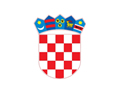 REPUBLIKA HRVATSKAVARAŽDINSKA ŽUPANIJAOPĆINA VELIKI BUKOVECOSNOVNA ŠKOLA VELIKI BUKOVECKLASA: 112-04/23-01/2URBROJ: 2186-140-01-23-6Veliki Bukovec, 19. 9. 2023.Na temelju članka 10. Pravilnika o načinu i postupku zapošljavanja u Osnovnoj školi Veliki Bukovec, a vezano uz raspisani natječaj (KLASA: 112-04/23-01/2 URBROJ:2186-140-01-23-1) od 5. rujna 2023. za popunu radnog mjesta tajnik/ica školske ustanove, 1 izvršitelj/ica na određeno puno radno vrijeme, zamjena, Povjerenstvo za vrednovanje kandidata objavljujeSADRŽAJ I NAČIN TESTIRANJA,  PRAVNE  I DRUGE  IZVORE  ZA PRIPREMANJE  KANDIDATA ZA PROCJENU I VREDNOVANJEPRAVILA PROCJENE I VREDNOVANJA:Sukladno odredbama Pravilnika o načinu i postupku zapošljavanja u Osnovnoj školi Veliki Bukovec, obavit će se provjera znanja i sposobnosti kandidata. Provjera se sastoji od usmenog testiranja (intervjua) kandidata s Povjerenstvom.Kandidati su obvezni pristupiti provjeri znanja i sposobnosti putem razgovora (intervjua).Ako kandidat ne pristupi testiranju, smatra se da je povukao prijavu na natječaj.Kandidati/kinje su dužni ponijeti sa sobom osobnu iskaznicu ili drugu identifikacijsku javnu ispravu na temelju koje se utvrđuje prije testiranja identitet kandidata/kinje.Testiranju ne mogu pristupiti kandidati koji ne mogu dokazati identitet i osobe za koje je Povjerenstvo utvrdilo da ne ispunjavaju formalne uvjete iz natječaja te čije prijave nisu pravodobne i potpune.Nakon utvrđivanja identiteta kandidata, Povjerenstvo će pristupiti usmenoj procjeni.Razgovor (intervju) se sastoji od 10 pitanja koja se vrednuju. Ukupno je moguće steći 10 bodova. Smatra se da je kandidat zadovoljio na razgovoru ako je dobio najmanje 5 bodova. Predviđeno trajanje postupka procjene i vrednovanja je 15 minuta.  Za vrijeme procjene i vrednovanja nije dopušteno:koristiti se bilo kakvom literaturom odnosno bilješkama,koristiti mobitel ili druga komunikacijska sredstva,napuštati prostoriju u kojoj se testiranje odvija irazgovarati s ostalim kandidatima/kinjama. Ukoliko kandidat postupi suprotno pravilima postupka procjene i vrednovanja, bit će udaljen s procjene i vrednovanja, a njegov rezultat Povjerenstvo neće priznati niti ocijeniti.Nakon provedenog razgovora (intervjua) Povjerenstvo utvrđuje rang listu kandidata prema ukupnom broju bodova ostvarenih na razgovoru.Pravni i drugi izvori za pripremanje kandidata za procjenu i vrednovanje su:Zakon o odgoju i obrazovanju u osnovnoj i srednjoj školi (NN 87/08, 86/09, 92/10, 105/10, 90/11, 5/12, 16/12, 86/12, 126/12, 94/13, 152/14, 94/13, 152/14, 07/17, 68/18, 98/19 i 64/20)Zakon o radu (NN 93/14, 127/17 i 98/19)Temeljni kolektivni ugovor za službenike i namještenike u javnim službama (NN 56/2022)Pravilnik o djelokrugu rada tajnika te administrativno-tehničkim i pomoćnim poslovima koji se obavljaju u osnovnoj školi (NN 40/2014)Statut Osnovne škole Veliki Bukovec – od 31.1.2020. KLASA: 012-03/20-01/1; URBROJ: 2186-140-07-20-4; Izmjene Statuta Osnovne škole Veliki Bukovec – od 20.11.2021. KLASA: 012-03/21-01/1; URBROJ: 2186-140-07-21-5; Izmjene Statuta Osnovne škole Veliki Bukovec - od 25.12.2021. KLASA: 012-03/21-01/1; URBROJ: 2186-140-07-21-10 (mrežna stranica škole)Pravilnik o provedbi postupka jednostavne nabave  – od 18.5.2017. KLASA: 003-05/17-01/1; URBROJ: 2186-140-07-17-2; Pravilnik o izmjenama pravilnika o provedbi postupka jednostavne nabave – od 13.3.2018. KLASA: 003-05/18-01/1; URBROJ: 2186-140-07-18-1 (mrežna stranica škole)                                            POVJERENSTVO ZA VREDNOVANJE KANDIDATA